RELATÓRIO TRIMESTRAL DO OBJETIVO DAS ATIVIDADES – 2018PROGRAMA: Proteção Social Básica – 06 À 15 ANOSServiço de Convivência e Fortalecimento de VínculosPERIODO DE REFERÊNCIA: ABRIL/MAIO/JUNHONOME DA ENTIDADE:  Fundação Maria CarolinaCNPJ: 51.447.258/0001-71ENDEREÇO: Rua Dr. Tomas Sepé, 600 – Jd. Glória – Cotia – SP – 06711-270E-MAIL: FMC@FUNDACAOMARIACAROLINA.ORG.BR  Objetivo GeralComplementar as ações da família e comunidade na proteção e desenvolvimento de crianças e adolescentes, prevenindo situações de risco social, vulnerabilidade e fortalecendo a convivência e os vínculos familiares e sociais.Objetivos Específicos Assegurar espaços de referência para o convívio grupal, comunitário e social.Possibilitar a ampliação do universo artístico, cultural e digital das crianças e adolescentes.Possibilitar a ampliação de atividades lúdicas e esportivas. Encaminhamento para RedeCRAS para Transferência de Serviço – Raphael  Santos RodriguesConselho Tutelar – Lauana Victória Bomfim dos SantosSaúde - Hospital Infantil Darcy Vargas – Davi Ribeiro Cordeiro, Esther Pinheiro da Silva, Giovanni Souza da SilvaSaúde - Hospital Infantil Darcy Vargas - atendimento Oftalmológico: Milena da Silva Alcantara Saúde - UBS do Jd. Engenho - Pablo Henrique da Costa MonteiroSaúde – UBS do Rio Cotia – Fono -  Esther Pinheiro da SilvaA Fundação Maria Carolina no 1º semestre ofereceu aos participantes do SCFV – Serviço de Convivência e Fortalecimento de Vínculos, atividades recreativas, lúdicas, jogos cognitivos, ensaios para teatros, oficinas de canto com mímicas, artes manuais através de pintura e desenhos, trabalhos com E.V.A, biscuit, confecções de bandeiras com materiais reciclados voltados a copa do mundo.Foram feitos também pesquisa de estados, com recortes de revistas e uso de cartolinas, tintas guaxe e atividades com o tema “O Brasil que eu quero para o futuro”.As crianças e os adolescentes do SCFV, pesquisaram sobre a vida no fundo do Mar. Prepararam para o Sarau que aconteceu no dia 15/06/2018 desenhos e colagens mostrando a vida marinha. Tiveram sessões de cinema com os filmes: “Procurando o Nemo”, ‘Procurando o Dori’, “O Espanta Tubarões”, “O mar não está para Peixe”, “O ladrão de raios”. Outro grupo de crianças pesquisaram sobre a cultura do Norte e Nordeste do nosso país. Apresentaram desenhos, colagens, músicas e danças típicas. Foi oferecido também oficinas como segue: esportes:  vôlei, queimadas e futebol e culinárias. Foram realizados no semestre piqueniques e atividades ao ar livre. Foram feitas quinzenalmente reuniões de equipe, onde foram discutidos planejamento das atividades, discussão de casos e houve capacitação da equipe.Diariamente no SCFV são oferecidos lanche e almoço para todos os usuários e transporte seguro e adequado para um grupo de 12 crianças e adolescentes.Foi dado garantia de acesso à tais atividades, respeitando os processos de desenvolvimento e faixa etária. Observando a participação. Atividade: Inclusão DigitalObjetivos alcançados: 50% das habilidades digitais dos atendidos.Benefícios: Contribuiu na melhoria das relações interpessoais dos atendidos e na compreensão digital; e propiciou aos atendidos o acesso às tecnologias de informação, capacitando os mesmos na prática das técnicas computacionais.Atividade: Oficina de Artes e MúsicaObjetivos alcançados: Desenvolvimento em até 60% das habilidades artísticas e culturais.Benefícios: Na oficina de artes propiciou aos atendidos dispositivos para reagir aos apelos sensoriais e cognitivos, pois a artes é essencial, não só pelo conhecimento que se adquire nas oficinas, mas também porque favorece a aprendizagem de outras disciplinas. Quanto a oficina de artes proporcionou não só o bem estar, como também fez com que a criança e ao adolescente desenvolvessem a sensibilidade para a música, a atenção e disciplina. Atividade: Oficina Lúdica e EsportivaObjetivos alcançados: Desenvolvimento em até 60% na sociabilidade e expressão corporal; e proporcionou o aumento das habilidades e desenvolturas dos usuários. Benefícios: Melhoria nas relações interpessoais no grupo, auto estima e mobilidade no desenvolvimento psicomotor; e auxiliou na estimulação da convivência, do respeito grupal, e das habilidades motoras necessárias ao desenvolvimento cognitivo, possibilitou a prática e hábitos saudáveis. OS IMPACTOS ECONOMICOS OU SOCIAIS:Impacto social: Observamos participação ativa dos usuários com melhoria nas relações interpessoais. Impactos percebidos nos participantes do projeto:Melhora na autoestima, superação de timidez, desenvoltura nas atividades.O GRAU DE SATISFAÇÃO DO PUBLICO ALVO: Houve participação de 98% dos atendidos. Realizamos reuniões com familiares que demonstraram estar 100% satisfeitos com o Projeto.A POSSIBILIDADE DE SUSTENTABILIDADE APÓS A CONCLUSÃO DO OBJETO PACTUADO:A OSC não possui condições de financiar integralmente um Serviço que é de responsabilidade do CRAS. Anexo Fotos das Atividades do Projeto:Neste primeiro semestre de 2018 as crianças e adolescentes do SCFV, pesquisaram sobre a vida no fundo do Mar. Prepararam para o Sarau desenhos e colagens mostrando a vida marinha. 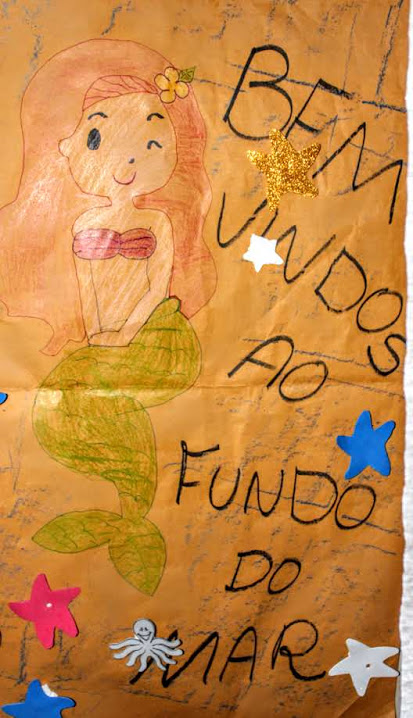 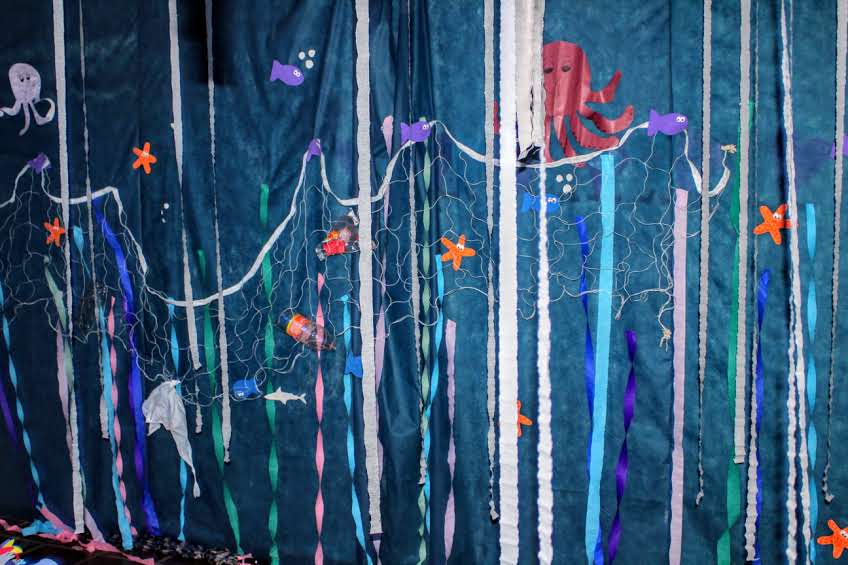 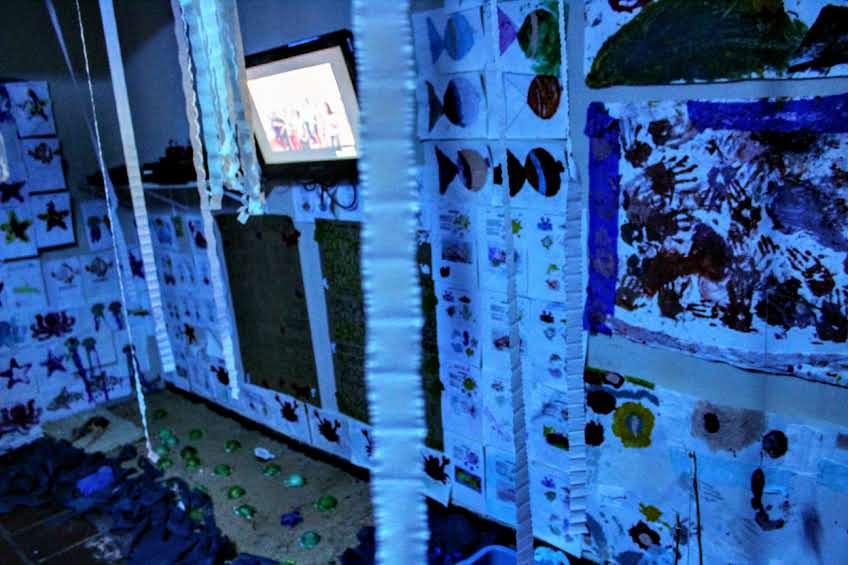 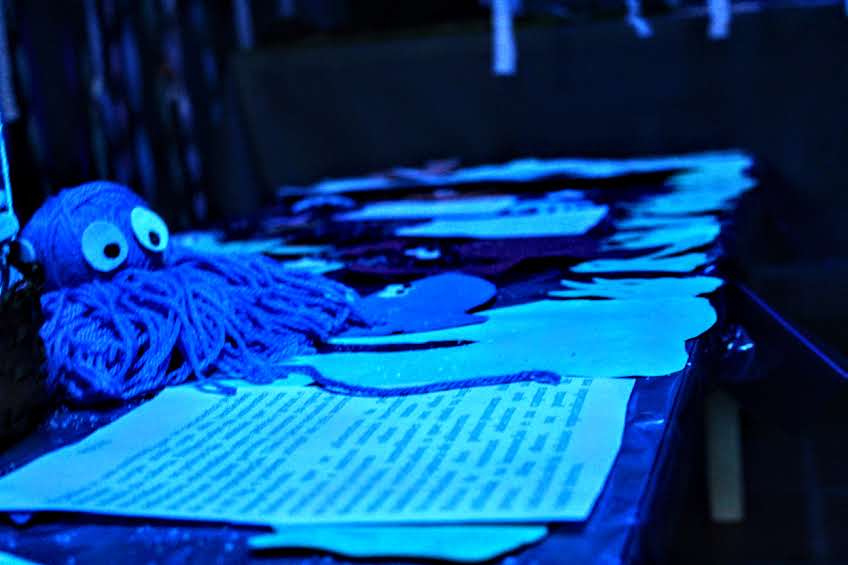 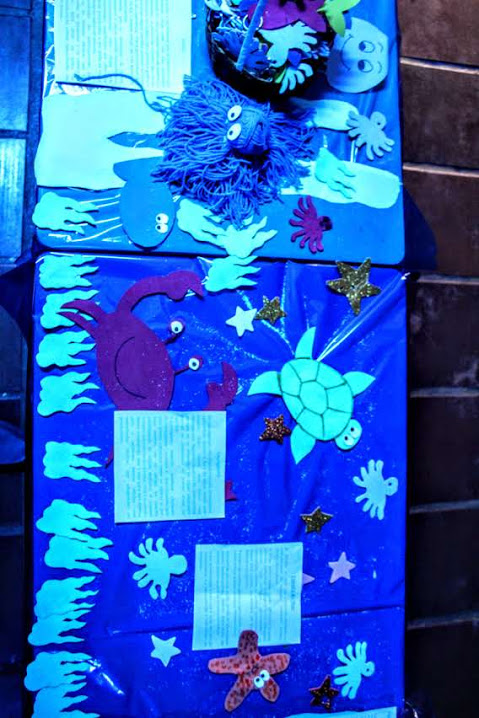 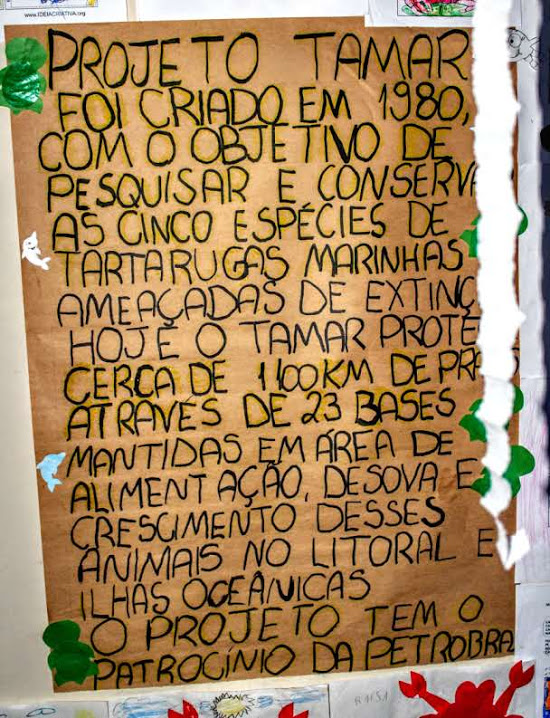 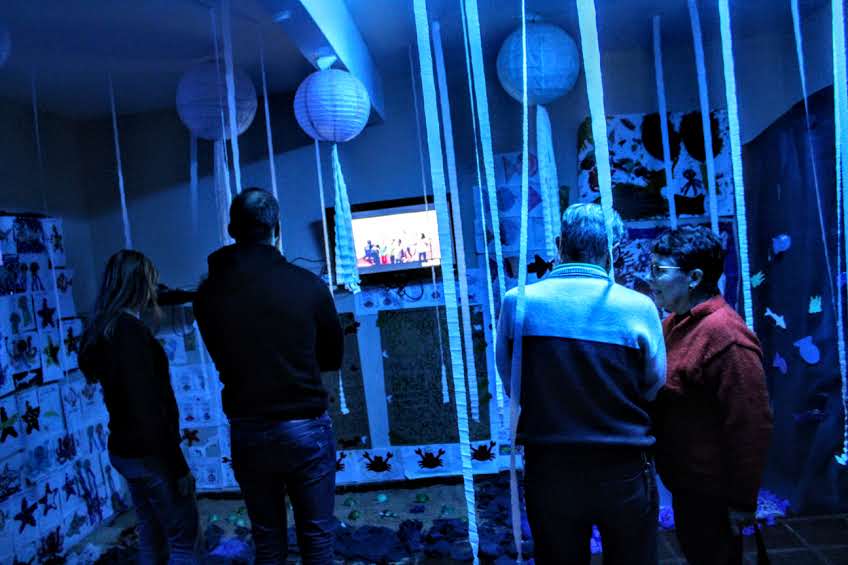 Outro grupo de crianças pesquisaram sobre a cultura do Norte e Nordeste do nosso país. Apresentaram desenhos, colagens, músicas e danças típicas. 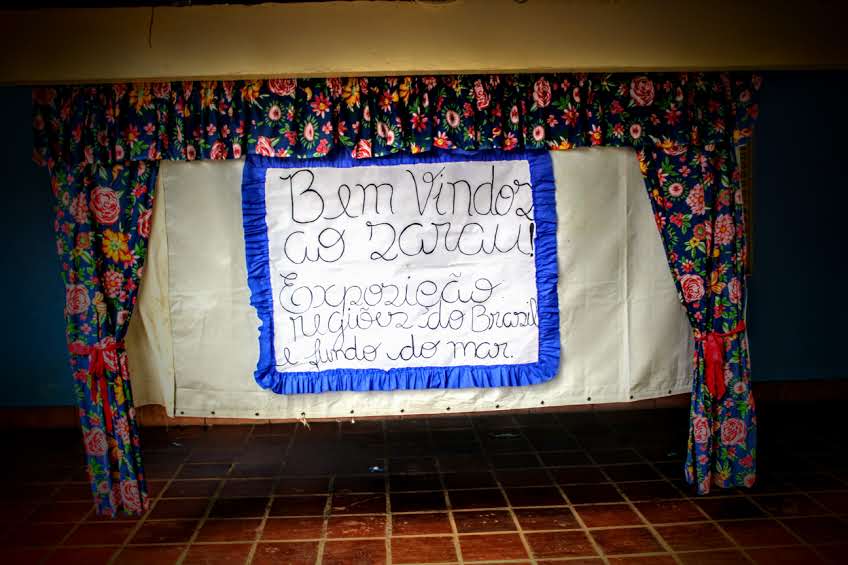 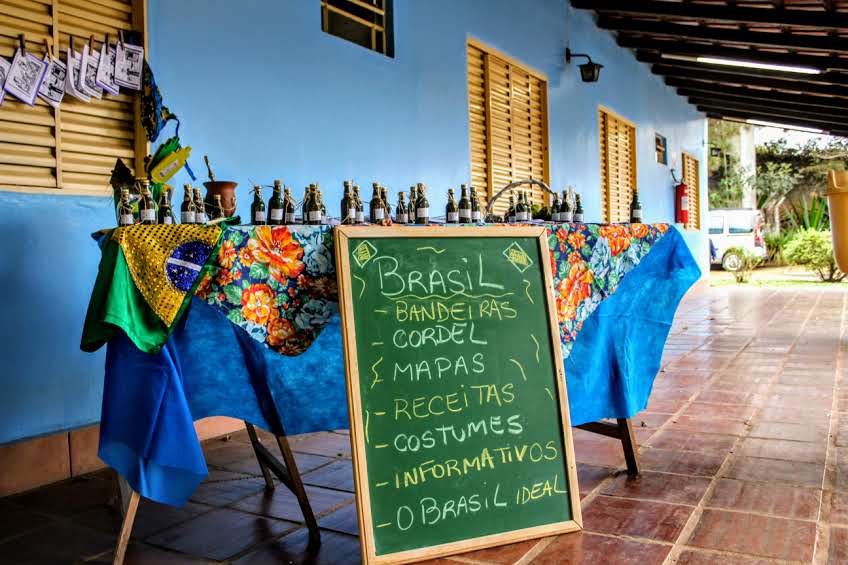 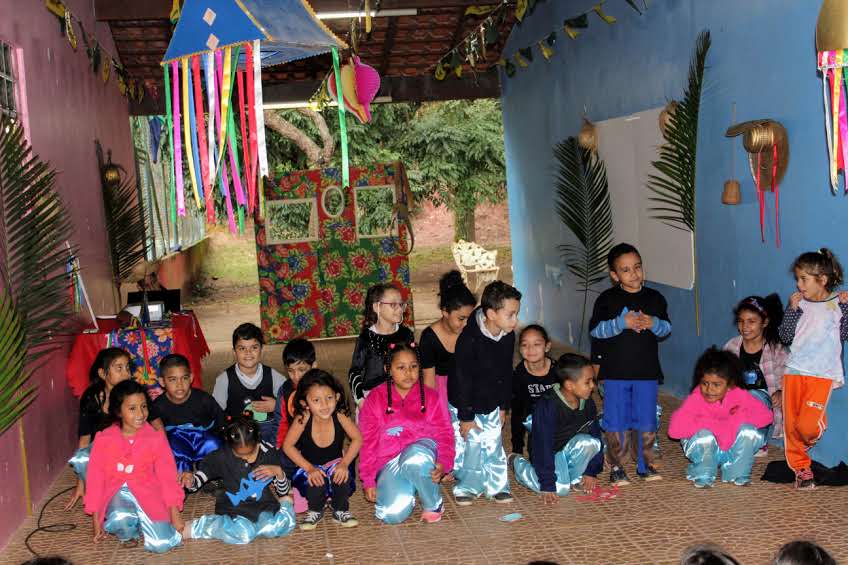 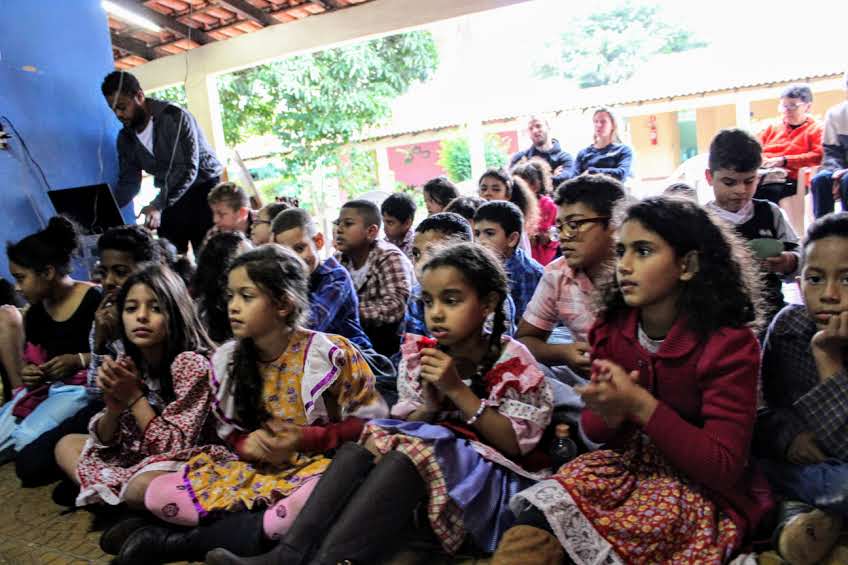 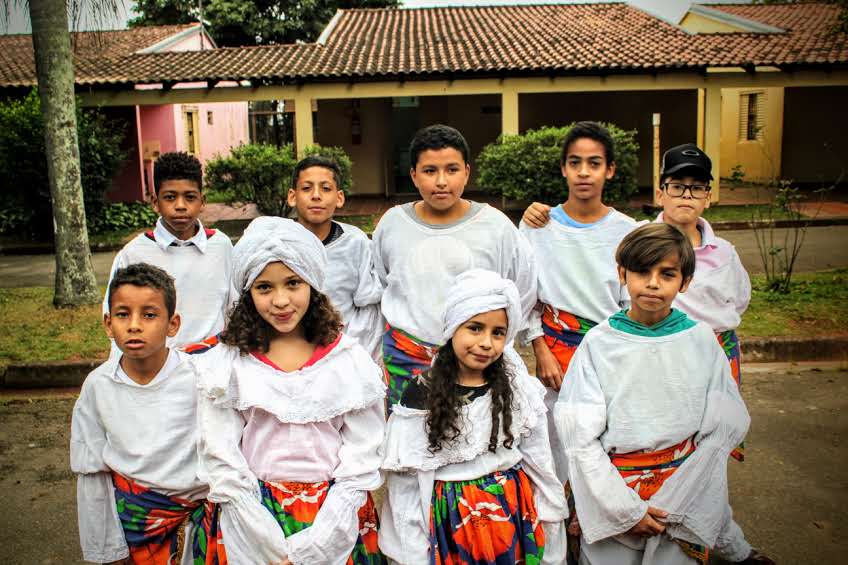 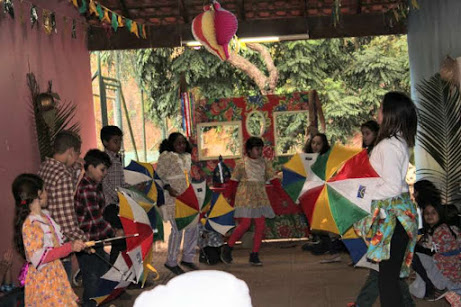 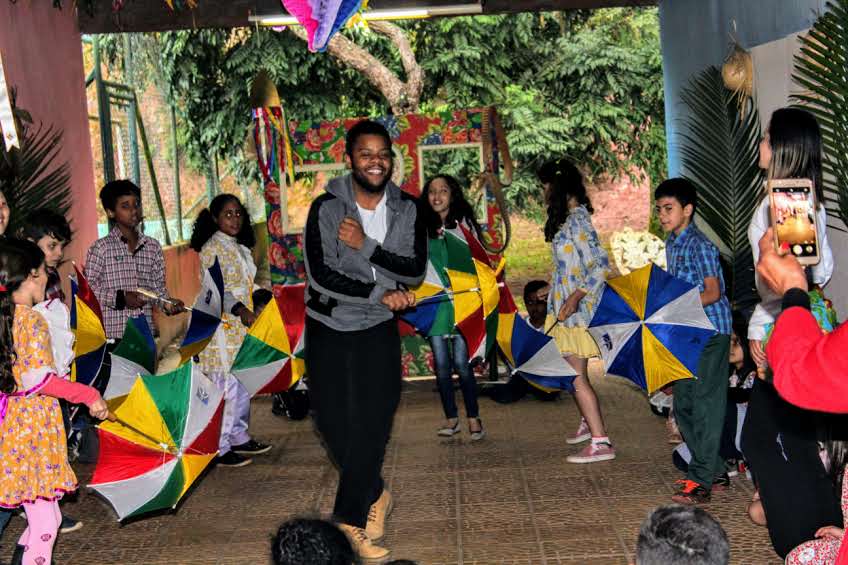 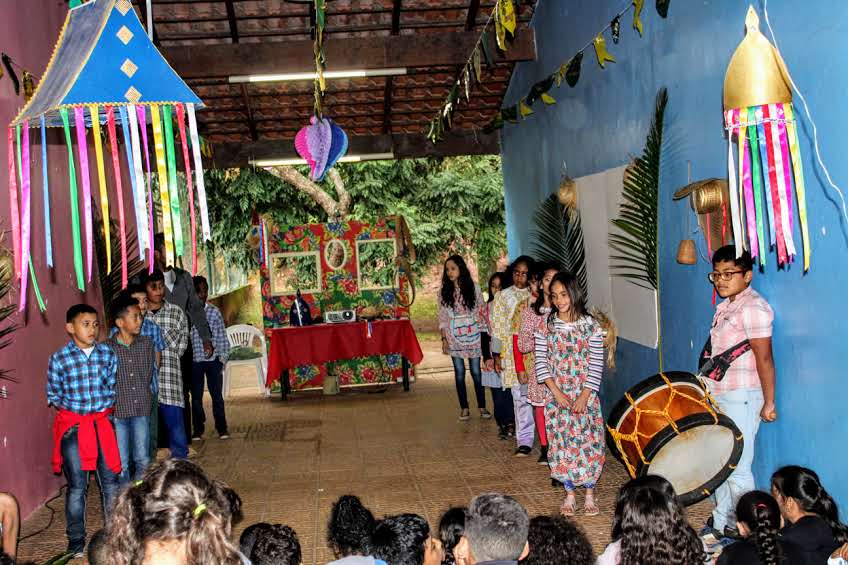 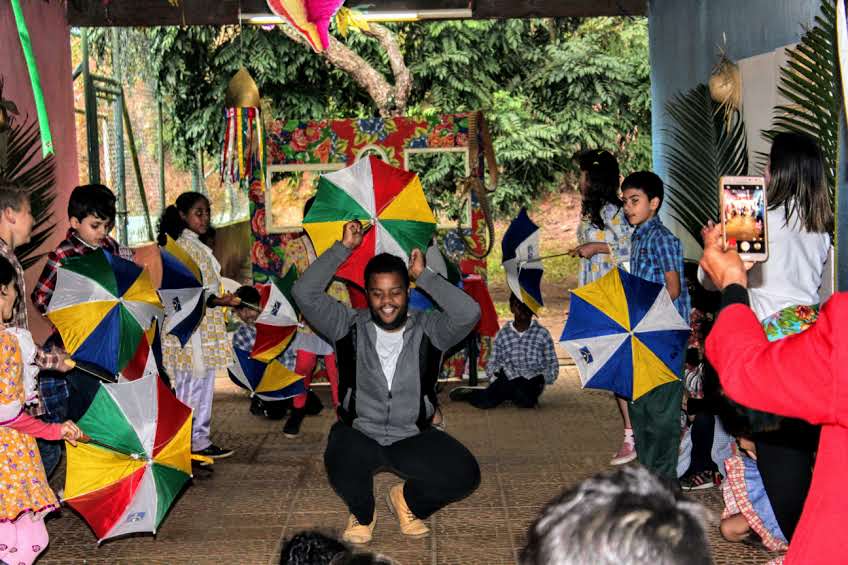 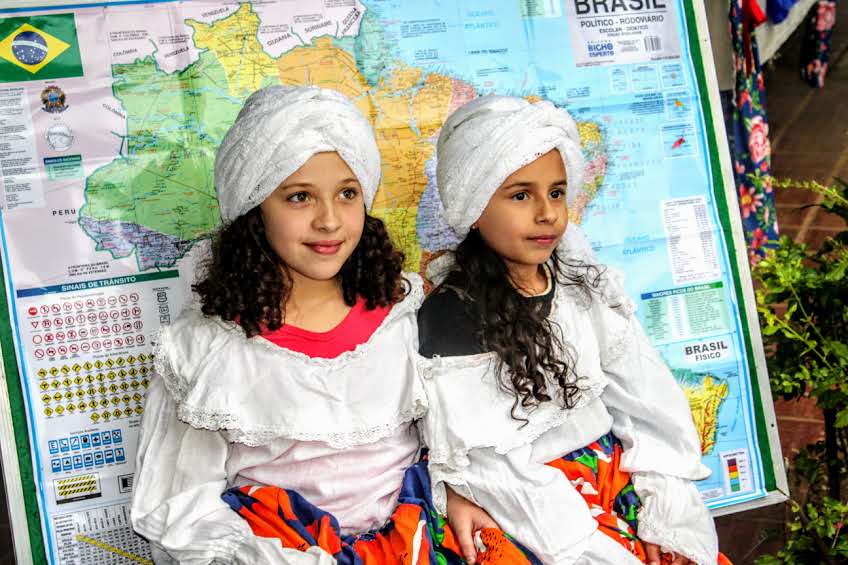 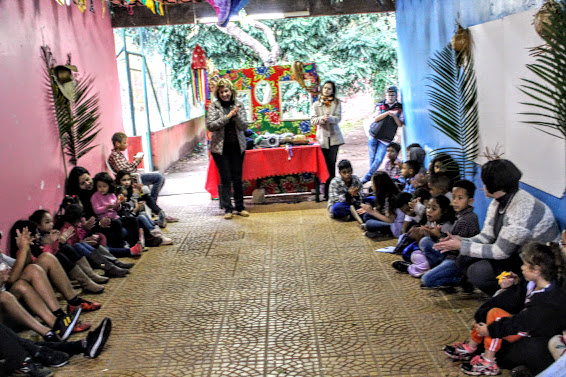 Deliciosas comidas típicas foram servidas, após as apresentações: 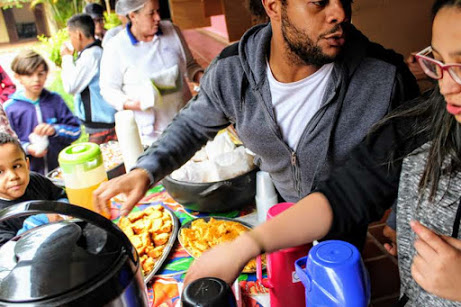 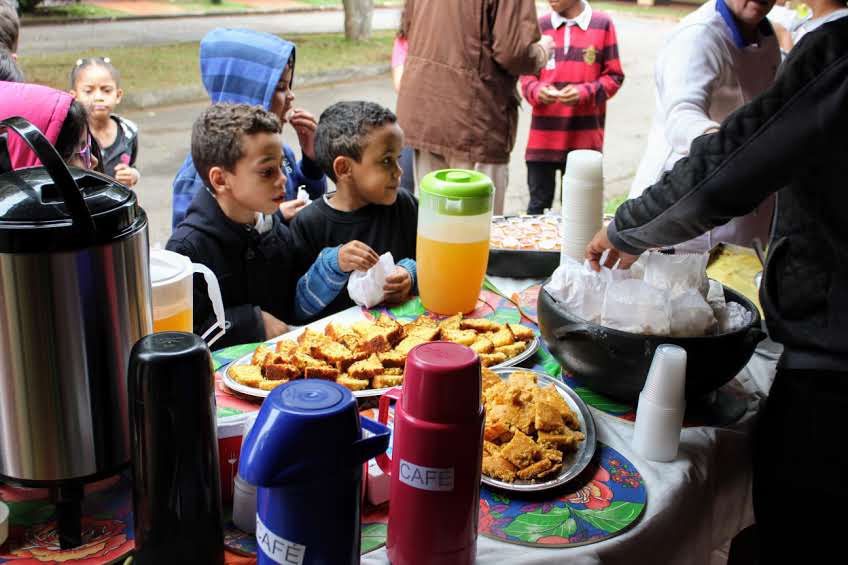 Diretoria e convidados no dia do Sarau: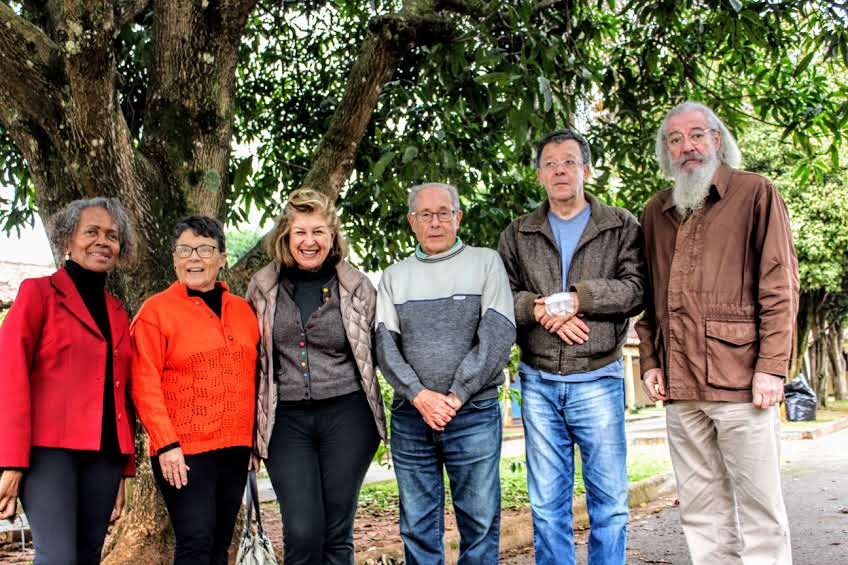 Recebemos no dia 14/06/18 a visita de representantes do Circo Zane, teve apresentação e oficina de malabarismo da Luciana Menin. As crianças participaram, com grande entusiasmo: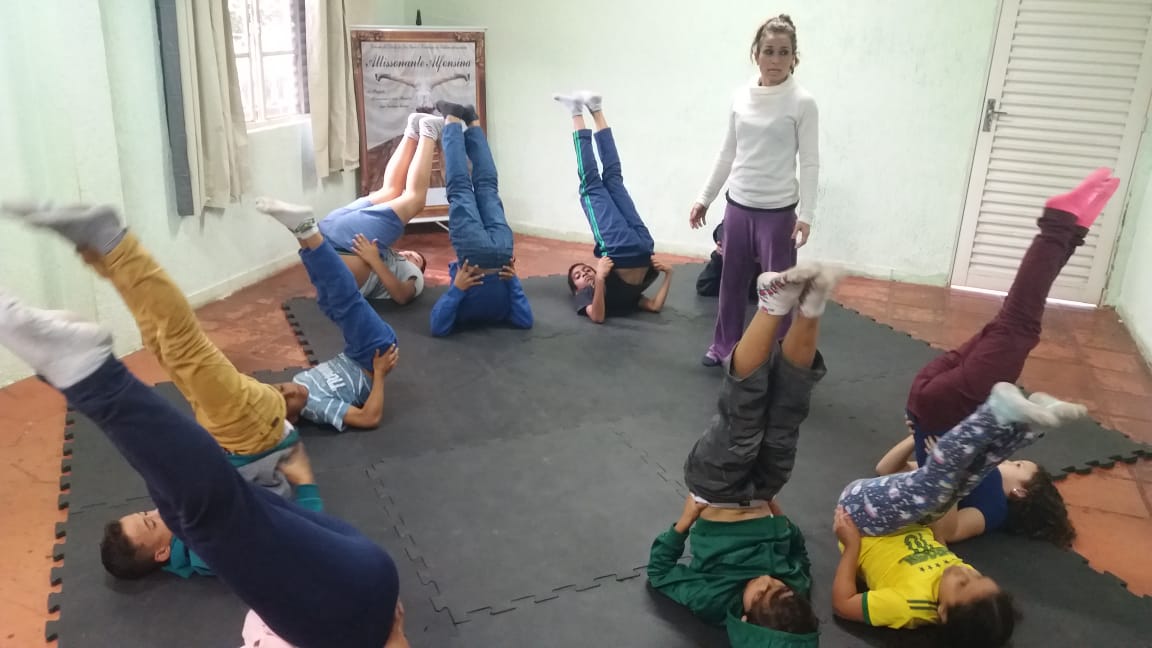 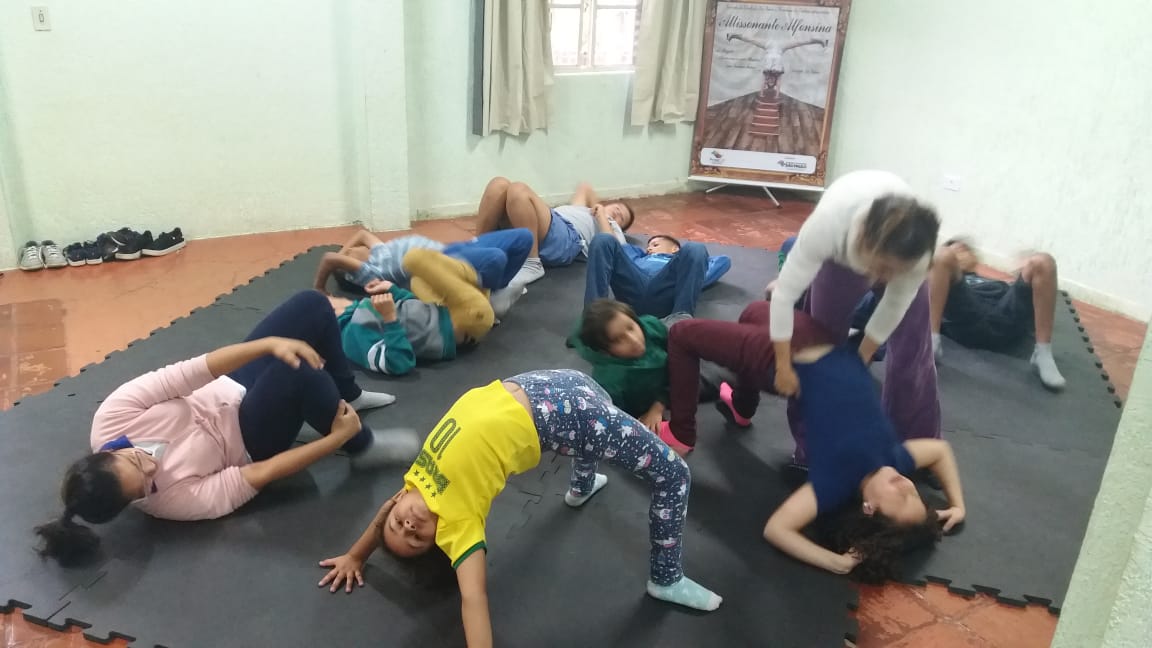 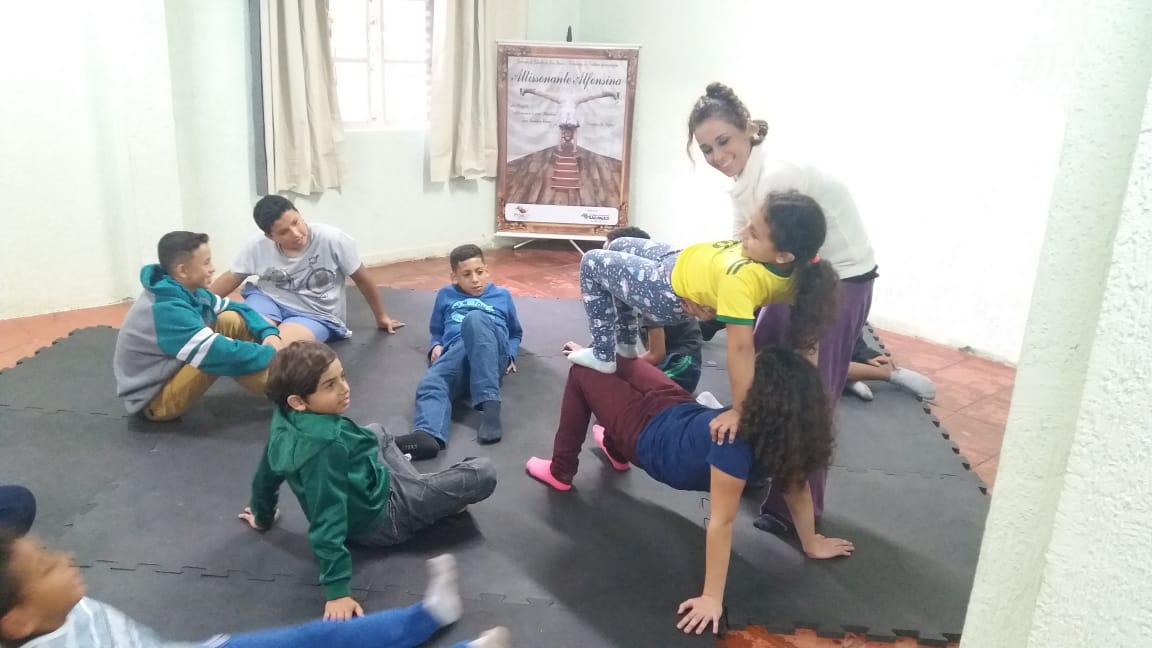 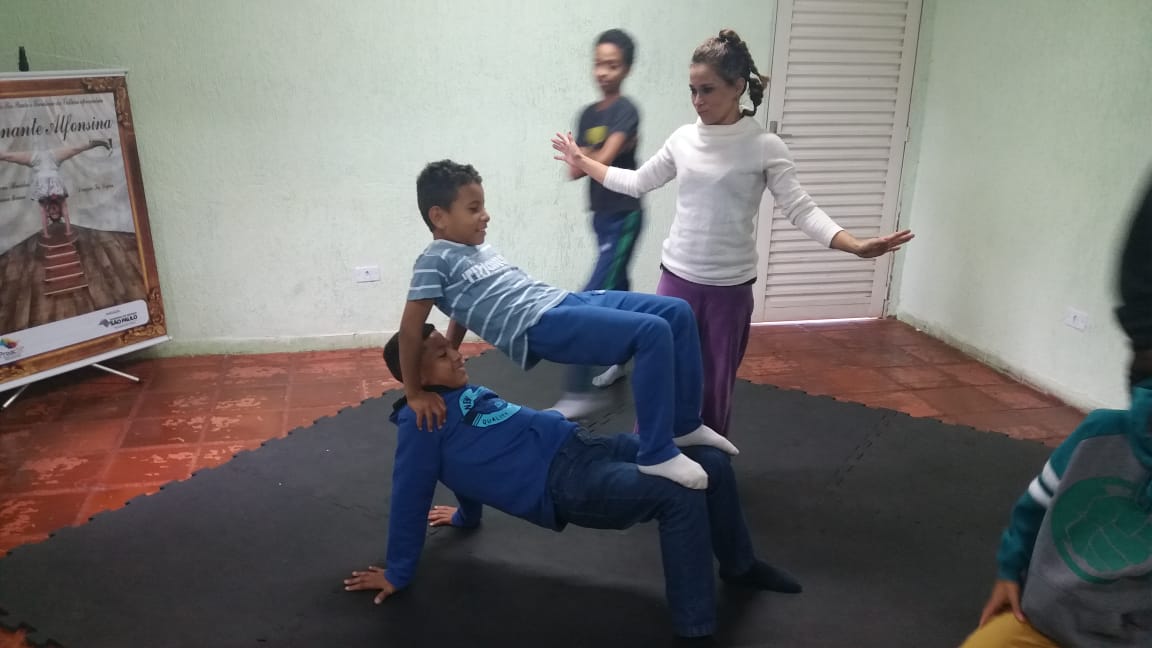 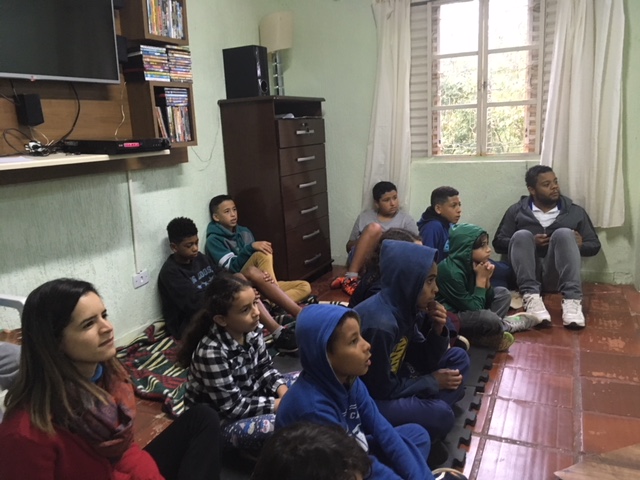 Cotia, 02 de julho de 2018.Órgão Executor – FUNDAÇÃO MARIA CAROLINA                                      ________________________________________Norberto Tadeu Silva – Presidente RG: 6.152.078CPF: 532.761.328-34_________________________________________Janice Jane Testa Silva – Técnica ResponsávelRG: 4.762.794-3CPF: 324.490.248-08CRES: 17.084-D